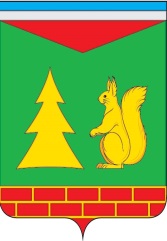 Ханты - Мансийский автономный округ – Югра	Советский районАДМИНИСТРАЦИЯ ГОРОДСКОГО  ПОСЕЛЕНИЯ  ПИОНЕРСКИЙ______________________________________________________________________________________________ ПОСТАНОВЛЕНИЕ23 декабря 2023 г.                                                                                                                   № 502О внесении изменений в Приложение к постановлению Администрации городского поселения Пионерский от 04.12.2017 №330 «Об утверждении Порядка организации доступа к информации о деятельности органов местного самоуправления городского поселения Пионерский»В соответствии с  Федеральным законом от 9 февраля 2009 года № 8-ФЗ «Об обеспечении доступа к информации о деятельности государственных органов и органов местного самоуправления» 1. Внести в Приложение к постановлению Администрации городского поселения Пионерский от 04.12.2017 № 330 «Об утверждении Порядка организации доступа  к информации о деятельности органов местного самоуправления городского поселения Пионерский» следующие изменения:1.1. Подпункт б пункта 3 изложить в следующей редакции:«б) размещение органами местного самоуправления городского поселения Пионерский и подведомственными организациями в сети «Интернет» информации, предусмотренной статьей 13 Федерального закона  от 9 февраля 2009 года № 8-ФЗ «Об обеспечении доступа к информации о деятельности государственных органов и органов местного самоуправления;»;1.2. Пункт 3 раздела IX изложить в следующей редакции:«3. Должностные лица органов местного самоуправления городского поселения Пионерский и подведомственных организаций, муниципальные служащие, работники подведомственных организаций, виновные в нарушении права на доступ к информации о деятельности органов местного самоуправления и подведомственных организаций, несут дисциплинарную, административную, гражданскую и уголовную ответственность в соответствии с законодательством Российской Федерации.».2. Опубликовать настоящее постановление в бюллетене «Пионерский Вестник» и разместить на официальном сайте органов местного самоуправления  городского поселения Пионерский.3. Настоящее постановление вступает в силу после его официального опубликования.4. Контроль за исполнением настоящего постановления оставляю за собой.Глава городского поселения Пионерский                                                                     В.С. Зубчик